2024 Camp Viva Registration FormName:___________________________D.O.B.____________ Sex:_______Grade (Fall 2024):__________Parents/Guardians:___________________________Phone: (H)________________________Phone: (C)________________________Email:_______________________________________________Mailing Address:________________________________ Town:_________________________________Camper’s T-shirt size________________How did you hear about Camp Viva?_____________________Sign me up for the week of 8/5 ______Sign me up for the week of 8/12 ______Please circle your preferred specialty for 8/5 week: Paint-It!		    Lights-Camera-Act!	Compete!                Craft-It!                STEAM ChallengePlease circle your preferred specialty for 8/12 week: Paint-It!		    Lights-Camera-Act!	Compete!                Craft-It!                STEAM Challenge________Check is enclosed       (Made payable to: Camp Viva LLC)  Early morning drop off (8:00am) is available for an additional $15 per day. Payment is due by the first day of camp.________I am interested in early morning drop off each day (8:00am)________I am interested in early morning drop off a few days (8:00am)________I am not interested in early morning drop off (8:00am)  By checking this box, I acknowledge that I agree with the Terms and Conditions as outlined at               www.campviva.com/camp-guidelines/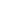 Per Board of Health Regulation, you are also required to fill out a Medical History/Immunization form at least one month prior to the start of camp. We will send this to you.Please mail to:Camp VivaAndrea Foley3 Lakewood DrMedfield, MA 02052